Modelo de Anexo Ordenanza 5/2021Córdoba ………………………………………A la Sra. Decana de laFacultad de Artes Universidad Nacional de Córdoba S_________________/________________DDe mi consideración Por la presente me dirijo a Ud. a los fines de informarle que me encuentro comprendidx en los alcances de la Ordenanza 5/2021 del HCS de la UNC relacionada al respeto a la Identidad de Género autopercibida.En relación a lo expuesto le solicito tenga a bien administrar los mecanismos institucionales previstos por la normativa a fin que en un futuro en mis tramitaciones y actuación académica en el marco de la UNC se haga constar mi nombre elegido como se especifica en el anexo de dicha ordenanza. A los efectos que fuera necesario remito la siguiente información:DNI N° ………………………..Nombre elegido:...........................Apellido:............................Identidad de Género Autopercibida:...........................................Mail de uso habitual:............................................................A los fines de crear un correo UNC que respete el nombre elegido le pedimos que adjunte 3 posibilidades de mail (@mi.unc.edu.ar) Adjuntamos los criterios requeridos para crear dicho usuario.………………………………………………………………………………………………………………………………………Sin otro particular me despido de Ud. atentamente.Firmo esta nota en carácter de Declaración Jurada:________________________                       ____________________________                             _______________________________            Firma			          Aclaración 			                             Teléfono 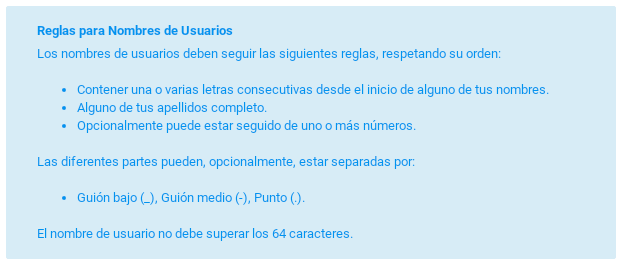 